ที่ มท ๐๘๑๖.๒/ว 						      										  กรมส่งเสริมการปกครองท้องถิ่น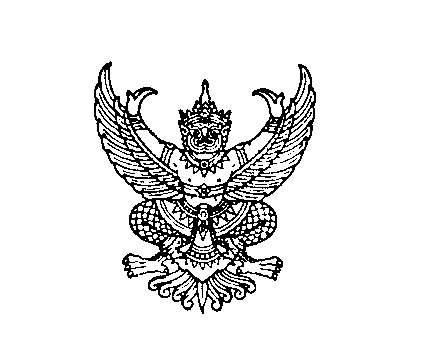 								       													  ถนนนครราชสีมา เขตดุสิต  								       													  กทม. ๑๐๓๐๐					  	      											เมษายน  ๒๕๖๖เรื่อง  การบันทึกข้อมูลนักเรียนและเด็กเล็กของสถานศึกษาสังกัดองค์กรปกครองส่วนท้องถิ่น ในระบบ        สารสนเทศทางการศึกษาท้องถิ่น (LEC) ประจำปีการศึกษา ๒๕๖๖ (ครั้งที่ ๑)       เรียน  ผู้ว่าราชการจังหวัด ทุกจังหวัดสิ่งที่ส่งมาด้วย 	แนวทางการบันทึกข้อมูลนักเรียนและเด็กเล็กในระบบสารสนเทศทางการศึกษาท้องถิ่น (Local Education Center information system : LEC) ประจำปีการศึกษา ๒๕๖6 (ครั้งที่ ๑)  จำนวน ๑ ชุดด้วยกรมส่งเสริมการปกครองท้องถิ่น จะดำเนินการเปิดระบบสารสนเทศทางการศึกษาท้องถิ่น (Local Education Center information system : LEC) เพื่อให้องค์กรปกครองส่วนท้องถิ่นและสถานศึกษาในสังกัดองค์กรปกครองส่วนท้องถิ่น (โรงเรียนและศูนย์พัฒนาเด็กเล็ก) บันทึกข้อมูลนักเรียนและเด็กเล็ก     ของสถานศึกษาในสังกัดองค์กรปกครองส่วนท้องถิ่น รวมถึงบันทึกข้อมูลจำนวนนักเรียนของโรงเรียนสังกัดอื่น ประจำปีการศึกษา ๒๕๖๖ (ครั้งที่ ๑) ในระหว่างวันที่ ๘ พฤษภาคม ๒๕๖๖ ถึงวันที่ ๑๓ มิถุนายน ๒๕๖๖    เพื่อใช้เป็นฐานข้อมูลในการจัดสรรงบประมาณด้านการศึกษาให้แก่องค์กรปกครองส่วนท้องถิ่น ในการนี้ เพื่อให้การบันทึกข้อมูลขององค์กรปกครองส่วนท้องถิ่นเป็นไปด้วยความเรียบร้อย สามารถนำข้อมูลมาใช้ในการจัดสรรงบประมาณด้านการศึกษาได้อย่างถูกต้องและมีประสิทธิภาพ                 ขอความร่วมมือจังหวัดแจ้งองค์กรปกครองส่วนท้องถิ่นดำเนินการตามแนวทางการบันทึกข้อมูลนักเรียน      และเด็กเล็กในระบบสารสนเทศทางการศึกษาท้องถิ่น (LEC) ประจำปีการศึกษา ๒๕๖๖ (ครั้งที่ ๑) โดยดำเนินการให้แล้วเสร็จภายในวันที่ ๑๓ มิถุนายน ๒๕๖๖ ดังนี้๑. ให้บันทึกข้อมูลจำนวนนักเรียนของสถานศึกษาสังกัดอื่น รวมทั้งแจ้งสถานศึกษาในสังกัดองค์กรปกครองส่วนท้องถิ่น บันทึกข้อมูลนักเรียนหรือเด็กเล็กของสถานศึกษา ประจำปีการศึกษา ๒๕๖๖    และยืนยันข้อมูลจำนวนนักเรียนหรือเด็กเล็กให้แล้วเสร็จ ภายในวันที่ ๑๒ มิถุนายน ๒๕๖๖๒. กำชับผู้รับผิดชอบในการบันทึกข้อมูลนักเรียนหรือเด็กเล็กในระบบสารสนเทศ               ทางการศึกษาท้องถิ่น บันทึกหรือแก้ไขข้อมูลนักเรียนหรือเด็กเล็ก และตรวจสอบข้อมูลนักเรียนหรือเด็กเล็กก่อนการยืนยันข้อมูลนักเรียนหรือเด็กเล็กในระดับสถานศึกษา โดยให้องค์กรปกครองส่วนท้องถิ่นยืนยันข้อมูลนักเรียนหรือเด็กเล็กในระดับองค์กรปกครองส่วนท้องถิ่น ภายในวันที่ ๑๒ มิถุนายน ๒๕๖๖๓. ให้องค์กรปกครองส่วนท้องถิ่น สถานศึกษา (โรงเรียนและศูนย์พัฒนาเด็กเล็กในสังกัดองค์กรปกครองส่วนท้องถิ่น) ตรวจสอบนักเรียนหรือเด็กเล็กว่ามีตัวตนอยู่จริงหรือไม่ หากตรวจสอบพบว่า       มีนักเรียนหรือเด็กเล็กที่ไม่มีตัวตนในสถานศึกษา แต่ยังมีข้อมูลอยู่ในระบบสารสนเทศ ให้นำข้อมูลนักเรียนหรือเด็กเล็กดังกล่าวออกจากระบบ/๔. ให้จังหวัด ...๔. ให้จังหวัดตรวจสอบการบันทึกข้อมูลและการยืนยันข้อมูลนักเรียนหรือเด็กเล็กขององค์กรปกครองส่วนท้องถิ่นและสถานศึกษาในสังกัดองค์กรปกครองส่วนท้องถิ่น ในช่วงเวลาการเปิดระบบ             และให้จังหวัดยืนยันข้อมูลในภาพรวมระดับจังหวัด ภายในวันที่ ๑๓ มิถุนายน ๒๕๖๖ ซึ่งระบบจะปิดการบันทึกข้อมูลในเวลา ๑๗.๐๐ น. ทั้งนี้ เนื่องจากฐานข้อมูลนักเรียนและเด็กเล็ก เป็นข้อมูลสำคัญต่อการพิจารณาจัดสรรเงินอุดหนุนทั่วไป ค่าอาหารเสริม (นม) และอาหารกลางวัน ขอความร่วมมือจังหวัดเน้นย้ำผู้บริหารท้องถิ่น กำกับดูแลให้เจ้าหน้าที่ตรวจสอบและบันทึกข้อมูลให้ถูกต้องครบถ้วน ก่อนการยืนยันข้อมูล ซึ่งกรมส่งเสริม    การปกครองท้องถิ่นจะยึดฐานข้อมูลนี้ในการจัดสรรงบประมาณและจัดส่งให้หน่วยงานที่เกี่ยวข้องกับการจัดสรรงบประมาณด้านการศึกษาขององค์กรปกครองส่วนท้องถิ่นต่อไปรายละเอียดปรากฏตามสิ่งที่ส่งมาด้วย จึงเรียนมาเพื่อโปรดพิจารณา ขอแสดงความนับถือ (นายประยูร  รัตนเสนีย์)  อธิบดีกรมส่งเสริมการปกครองท้องถิ่นกองส่งเสริมและพัฒนาการจัดการศึกษาท้องถิ่นกลุ่มงานยุทธศาสตร์การพัฒนาการจัดการศึกษาท้องถิ่น  โทร. ๐ ๒๒๔๑ ๙๐00 ต่อ 5325 ไปรษณีย์อิเล็กทรอนิกส์ saraban@dla.go.thผู้ประสานงาน : นายสุรชัย ขำมาลัย โทร.081 427 4702                    นางสาวดารารัตน์ นาคบำรุง โทร.094 341 8181